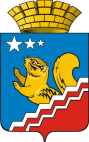 Свердловская областьГЛАВА ВОЛЧАНСКОГО ГОРОДСКОГО ОКРУГАпостановление31.10.2017  год	      	                             		                                            №  501г. ВолчанскОб утверждении форм документов проектной деятельности на территории  Волчанского городского округаРуководствуясь Уставом Волчанского городского округа, в целях реализации постановления главы Волчанского городского округа  от 05.09.2017 № 426 «Об организации проектной деятельности в Волчанском городском округе», ПОСТАНОВЛЯЮ:1.	Утвердить формы документов проектной деятельности на территории Волчанского городского округа:1.1.	предложение по проекту (прилагается).1.2.	паспорт проекта (прилагается).1.3.  итоговый отчет о реализации проекта (прилагается).2. Настоящее постановление разместить на официальном сайте Волчанского городского округа в сети Интернет http://www.volchansk-adm.ru/.Контроль за исполнением настоящего постановления оставляю за собой.Глава городского округа					                     А.В. ВервейнУТВЕРЖДЕНОпостановлением главыВолчанского городского округаот  31.10.2017 года  № 501ПРЕДЛОЖЕНИЕ ПО ПРОЕКТУ_________________________________________________________(предполагаемое наименование проекта)Дата «____» ____________ 20__ г.						ПодписьУТВЕРЖДЕНпостановлением главыВолчанского городского округаот  31.10.2017 года  № 501ПАСПОРТ ПРОЕКТА___________________________________________
(полное наименование проекта)1. Инициатор проекта
2. Цель и результат проекта

3. Основные ограничения проекта

4. Контрольные события проекта
5. Организационно-ролевая структура управления проектом

5.1. Ответственные за блоки мероприятий (менеджеры) проекта

6. Ключевые риски проекта

7. Критерии оценки и характеристика проекта
Руководитель проекта____________________________________  
              (Наименование должности)
______________________ /________________/                  (Подпись)                 (ФИО)
«___» ________ 20__ г.                УТВЕРЖДЕНпостановлением главыВолчанского городского округаот  31.10.2017 года  № 501ИТОГОВЫЙ ОТЧЕТО РЕАЛИЗАЦИИ ПРОЕКТА_________________________________
(наименование проекта)Инициатор проекта Формальные основания для инициации проекта (при наличии) Решаемые проблемы Цель проекта Способ достижения целиПоказатели проекта Стратегические рискиОценка длительности проекта Оценка бюджета проекта Дополнительная информацияИнициатор (ФИО, должность и контактные данные):Формальное основание для открытия проекта:Измеримая цель проекта:Способ достижения цели:Результат проекта:Результат:Вид подтверждения:Требования к результату проекта:Пользователи результата проекта:Взаимосвязь с другими проектами (программами):Бюджет проекта:Бюджет проекта:Целевое бюджетное финансирование:- федеральный бюджет:- областной бюджет:- местный бюджет:Внебюджетные источники финансирования:- средства хозяйствующего субъекта:- заемные средства:- прочие (указать):Общий бюджет проекта:Сроки реализации проекта:Сроки реализации проекта:Дата начала проекта (план):Дата завершения проекта (план):№ п/пНаименование блока мероприятий проектаРезультат - контрольное событиеСрок наступленияПроектная рольФИО, должность, контактыРуководитель проекта:Наименование блока мероприятийФИО, должность, контакты№ п/пОпределение рискаМеры реагированияОтклонение по бюджету:Выполнение проекта без превышения базового бюджета проекта соответствует ____% успешности проектаОтклонение по срокам:Превышение не более 14 дней относительно установленного срока окончания проекта соответствует ___% успешности проектаДостижение результата проекта:Наличие результата проекта соответствует ____% успешности проектаСоблюдение требований к результату проекта:Выполнение всех требований к результату проекта соответствует ____% успешности проекта№ п/пНаименованиеПричины отклоненийИнформация о достижении цели проектаИнформация о достижении цели проектаИнформация о достижении цели проектаИнформация о достижении цели проектаЦели проектаЦелевое значениеФактическое значениеОтчет о достижении результатов проектаОтчет о достижении результатов проектаОтчет о достижении результатов проектаОтчет о достижении результатов проектаРезультаты проектаЦелевое значениеСтатус достиженияИнформация о выполнении требований к результату проектаИнформация о выполнении требований к результату проектаИнформация о выполнении требований к результату проектаИнформация о выполнении требований к результату проектаТребования к результату проектаБазовое значениеИтоговое значениеОтчет о соблюдении сроков проектаПлановая длительностьФактическая длительностьИнформация о наступлении контрольных событий проектаИнформация о наступлении контрольных событий проектаИнформация о наступлении контрольных событий проектаИнформация о наступлении контрольных событий проектаКонтрольное событие проектаПлановый срокФактический срокИтого контрольных событий, наступивших в установленный срок:Итого контрольных событий, наступивших в установленный срок:Итого контрольных событий, наступивших в установленный срок:Итого контрольных событий, наступивших в установленный срок:Отчет об исполнении бюджета проектаОтчет об исполнении бюджета проектаОтчет об исполнении бюджета проектаОтчет об исполнении бюджета проектаИсточники финансирования (по годам)ПланФактФедеральный бюджетОбластной бюджетМестный бюджетВнебюджетные источникиИтого:Итого:Отклонение:Отклонение: